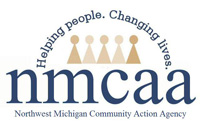           Autorización para entregar un niño inscrito a un menorPolítica: Los niños se entregan únicamente a las personas autorizadas por el padre o tutor. Un menor es cualquier persona menor de 18 años.
El nombre del niño:	____________________________________________________________Centro:			____________________________________________________________Este formulario debe completarse cuando un padre/tutor planea que un menor de edad recoja a su hijo de la escuela o lo baje del autobús. El padre/tutor debe agregar el nombre del menor a todas las copias del Registro de información del niño.
(This form must be completed when a parent/guardian plans to have their child picked up from school or dropped off the bus by a minor.  The parent/guardian must add the minor’s name to all copies of the Child Information Record.)Yo, _____________________________, doy mi permiso para que ___________________________:                         (Padre/Tutor)                                          			     (Menor)Recoger a mi hija de la escuela 	__________
                                                            Sacar a mi hija del autobús 		__________Firma del Padre/Tutor: _____________________________________ Fecha: ____________This authorization will remain in effect until revoked in writing by a parent/guardian.  Add minor’s name to all child information records.Distribution: Original in Child File (L#21)                                                             References: Licensing R400.8110 (7)2/23     EHS-HS Team\Admin\Procedure Manual\Licensing\Authorization for Releasing an Enrolled Child to a Minor - Spanish